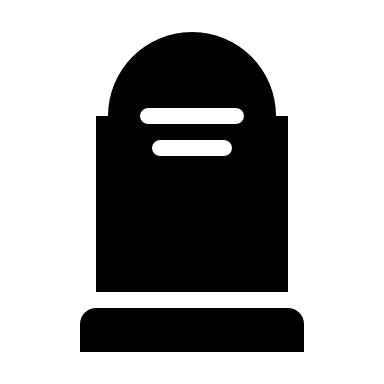 Gravrättsinnehavare sökes 2021-03-24Gravrättsinnehavare sökes 2021-03-24Gravrättsinnehavare sökes 2021-03-24Gravrättsinnehavare sökes 2021-03-24Gravrättsinnehavare sökes 2021-03-24Gravrättsinnehavare sökes 2021-03-24Gravrättsinnehavare sökes 2021-03-24Uppdaterad 38/10-22Kyrkogårdsförvaltningen har satt upp gröna skyltar på vissa gravplatser där vi berKyrkogårdsförvaltningen har satt upp gröna skyltar på vissa gravplatser där vi berKyrkogårdsförvaltningen har satt upp gröna skyltar på vissa gravplatser där vi berKyrkogårdsförvaltningen har satt upp gröna skyltar på vissa gravplatser där vi berKyrkogårdsförvaltningen har satt upp gröna skyltar på vissa gravplatser där vi berKyrkogårdsförvaltningen har satt upp gröna skyltar på vissa gravplatser där vi berKyrkogårdsförvaltningen har satt upp gröna skyltar på vissa gravplatser där vi berKyrkogårdsförvaltningen har satt upp gröna skyltar på vissa gravplatser där vi berKyrkogårdsförvaltningen har satt upp gröna skyltar på vissa gravplatser där vi berKyrkogårdsförvaltningen har satt upp gröna skyltar på vissa gravplatser där vi berKyrkogårdsförvaltningen har satt upp gröna skyltar på vissa gravplatser där vi berKyrkogårdsförvaltningen har satt upp gröna skyltar på vissa gravplatser där vi berKyrkogårdsförvaltningen har satt upp gröna skyltar på vissa gravplatser där vi berKyrkogårdsförvaltningen har satt upp gröna skyltar på vissa gravplatser där vi beranhöriga/närstående att kontakta oss pga. att vi söker nya gravrättsinnehavare.anhöriga/närstående att kontakta oss pga. att vi söker nya gravrättsinnehavare.anhöriga/närstående att kontakta oss pga. att vi söker nya gravrättsinnehavare.anhöriga/närstående att kontakta oss pga. att vi söker nya gravrättsinnehavare.anhöriga/närstående att kontakta oss pga. att vi söker nya gravrättsinnehavare.anhöriga/närstående att kontakta oss pga. att vi söker nya gravrättsinnehavare.anhöriga/närstående att kontakta oss pga. att vi söker nya gravrättsinnehavare.anhöriga/närstående att kontakta oss pga. att vi söker nya gravrättsinnehavare.anhöriga/närstående att kontakta oss pga. att vi söker nya gravrättsinnehavare.anhöriga/närstående att kontakta oss pga. att vi söker nya gravrättsinnehavare.anhöriga/närstående att kontakta oss pga. att vi söker nya gravrättsinnehavare.Skylten kommer att vara uppsatt på gravplatsen i två år. Får vi ingen kontaktMed anhöriga/närstående inom två år (2023-03-31) betraktas gravplatsen som återlämnad till huvudmannen enligt begravningslagen 7 kap. 19 §.Skylten kommer att vara uppsatt på gravplatsen i två år. Får vi ingen kontaktMed anhöriga/närstående inom två år (2023-03-31) betraktas gravplatsen som återlämnad till huvudmannen enligt begravningslagen 7 kap. 19 §.Skylten kommer att vara uppsatt på gravplatsen i två år. Får vi ingen kontaktMed anhöriga/närstående inom två år (2023-03-31) betraktas gravplatsen som återlämnad till huvudmannen enligt begravningslagen 7 kap. 19 §.Skylten kommer att vara uppsatt på gravplatsen i två år. Får vi ingen kontaktMed anhöriga/närstående inom två år (2023-03-31) betraktas gravplatsen som återlämnad till huvudmannen enligt begravningslagen 7 kap. 19 §.Skylten kommer att vara uppsatt på gravplatsen i två år. Får vi ingen kontaktMed anhöriga/närstående inom två år (2023-03-31) betraktas gravplatsen som återlämnad till huvudmannen enligt begravningslagen 7 kap. 19 §.Skylten kommer att vara uppsatt på gravplatsen i två år. Får vi ingen kontaktMed anhöriga/närstående inom två år (2023-03-31) betraktas gravplatsen som återlämnad till huvudmannen enligt begravningslagen 7 kap. 19 §.Skylten kommer att vara uppsatt på gravplatsen i två år. Får vi ingen kontaktMed anhöriga/närstående inom två år (2023-03-31) betraktas gravplatsen som återlämnad till huvudmannen enligt begravningslagen 7 kap. 19 §.Skylten kommer att vara uppsatt på gravplatsen i två år. Får vi ingen kontaktMed anhöriga/närstående inom två år (2023-03-31) betraktas gravplatsen som återlämnad till huvudmannen enligt begravningslagen 7 kap. 19 §.Skylten kommer att vara uppsatt på gravplatsen i två år. Får vi ingen kontaktMed anhöriga/närstående inom två år (2023-03-31) betraktas gravplatsen som återlämnad till huvudmannen enligt begravningslagen 7 kap. 19 §.Skylten kommer att vara uppsatt på gravplatsen i två år. Får vi ingen kontaktMed anhöriga/närstående inom två år (2023-03-31) betraktas gravplatsen som återlämnad till huvudmannen enligt begravningslagen 7 kap. 19 §.Kontakta kyrkogårdsförvaltningen på telefon:Kontakta kyrkogårdsförvaltningen på telefon:Kontakta kyrkogårdsförvaltningen på telefon:Kontakta kyrkogårdsförvaltningen på telefon:Kontakta kyrkogårdsförvaltningen på telefon:Kontakta kyrkogårdsförvaltningen på telefon:Kontakta kyrkogårdsförvaltningen på telefon:Kontakta kyrkogårdsförvaltningen på telefon:Kontakta kyrkogårdsförvaltningen på telefon:0471-254 82, mån-tors 10-120471-254 82, mån-tors 10-120471-254 82, mån-tors 10-120471-254 82, mån-tors 10-120471-254 82, mån-tors 10-12Mejla: emmaboda.kyrkogard@svenskakyrkan.se Denna text finns även på: https://www.svenskakyrkan.se/emmabodaMejla: emmaboda.kyrkogard@svenskakyrkan.se Denna text finns även på: https://www.svenskakyrkan.se/emmabodaMejla: emmaboda.kyrkogard@svenskakyrkan.se Denna text finns även på: https://www.svenskakyrkan.se/emmabodaMejla: emmaboda.kyrkogard@svenskakyrkan.se Denna text finns även på: https://www.svenskakyrkan.se/emmabodaMejla: emmaboda.kyrkogard@svenskakyrkan.se Denna text finns även på: https://www.svenskakyrkan.se/emmabodaMejla: emmaboda.kyrkogard@svenskakyrkan.se Denna text finns även på: https://www.svenskakyrkan.se/emmabodaMejla: emmaboda.kyrkogard@svenskakyrkan.se Denna text finns även på: https://www.svenskakyrkan.se/emmabodaMejla: emmaboda.kyrkogard@svenskakyrkan.se Denna text finns även på: https://www.svenskakyrkan.se/emmabodaMejla: emmaboda.kyrkogard@svenskakyrkan.se Denna text finns även på: https://www.svenskakyrkan.se/emmabodaGravrättsinnehavare sökes till följande gravplatser:Gravrättsinnehavare sökes till följande gravplatser:Gravrättsinnehavare sökes till följande gravplatser:Gravrättsinnehavare sökes till följande gravplatser:Gravrättsinnehavare sökes till följande gravplatser:Gravrättsinnehavare sökes till följande gravplatser:Gravrättsinnehavare sökes till följande gravplatser:Gravrättsinnehavare sökes till följande gravplatser:Gravrättsinnehavare sökes till följande gravplatser:Nr:Gravsatta:Gravsatta:A 59-61Hjalmar Johansson, Elise Johansson Hjalmar Johansson, Elise Johansson Hjalmar Johansson, Elise Johansson Hjalmar Johansson, Elise Johansson Hjalmar Johansson, Elise Johansson Hjalmar Johansson, Elise Johansson A80,81Sven Nilsson, Elsa NilssonSven Nilsson, Elsa NilssonSven Nilsson, Elsa NilssonA 86Gottfrid Oskarsson, Isidor OskarssonGottfrid Oskarsson, Isidor OskarssonGottfrid Oskarsson, Isidor OskarssonGottfrid Oskarsson, Isidor OskarssonGottfrid Oskarsson, Isidor OskarssonGottfrid Oskarsson, Isidor OskarssonA98,99Edla Karlsson, Fredrik KarlssonEdla Karlsson, Fredrik KarlssonEdla Karlsson, Fredrik KarlssonA107,108 Gideon Jonsson, Theresia JonssonGideon Jonsson, Theresia JonssonGideon Jonsson, Theresia JonssonGideon Jonsson, Theresia JonssonGideon Jonsson, Theresia JonssonGideon Jonsson, Theresia JonssonA131,132Josef Frogstedt, Margareta FrogstedtJosef Frogstedt, Margareta FrogstedtJosef Frogstedt, Margareta FrogstedtJosef Frogstedt, Margareta FrogstedtJosef Frogstedt, Margareta FrogstedtJosef Frogstedt, Margareta FrogstedtA133Adina Augusta Adele HedströmAdina Augusta Adele HedströmAdina Augusta Adele HedströmAdina Augusta Adele HedströmAdina Augusta Adele HedströmAdina Augusta Adele HedströmA152-154John Dahlgren, Sigrid Dahlgren, Olof DahlgrenJohn Dahlgren, Sigrid Dahlgren, Olof DahlgrenJohn Dahlgren, Sigrid Dahlgren, Olof DahlgrenJohn Dahlgren, Sigrid Dahlgren, Olof DahlgrenJohn Dahlgren, Sigrid Dahlgren, Olof DahlgrenJohn Dahlgren, Sigrid Dahlgren, Olof DahlgrenJohn Dahlgren, Sigrid Dahlgren, Olof DahlgrenA 160,161Gustav Leonard Svensson, Ellen SvenssonGustav Leonard Svensson, Ellen SvenssonGustav Leonard Svensson, Ellen SvenssonGustav Leonard Svensson, Ellen SvenssonGustav Leonard Svensson, Ellen SvenssonGustav Leonard Svensson, Ellen SvenssonGustav Leonard Svensson, Ellen SvenssonA 164,165Amandus Karlsson, Elvira Karlsson, Birgit KarlssonAmandus Karlsson, Elvira Karlsson, Birgit KarlssonAmandus Karlsson, Elvira Karlsson, Birgit KarlssonAmandus Karlsson, Elvira Karlsson, Birgit KarlssonAmandus Karlsson, Elvira Karlsson, Birgit KarlssonAmandus Karlsson, Elvira Karlsson, Birgit KarlssonAmandus Karlsson, Elvira Karlsson, Birgit KarlssonA 206 Gunnar Johansson, Ingrid JohanssonGunnar Johansson, Ingrid JohanssonGunnar Johansson, Ingrid JohanssonGunnar Johansson, Ingrid JohanssonGunnar Johansson, Ingrid JohanssonGunnar Johansson, Ingrid JohanssonA 211Gustav Almgren, Valborg AlmgrenGustav Almgren, Valborg AlmgrenGustav Almgren, Valborg AlmgrenGustav Almgren, Valborg AlmgrenGustav Almgren, Valborg AlmgrenGustav Almgren, Valborg AlmgrenB 7,8Axel Lind, Valborg LindAxel Lind, Valborg LindAxel Lind, Valborg LindB 29,30Yngve LindYngve LindB 35,56Harald Hallström, Emila Matilda Hallström, Helsin Sofia Charlotta HallströmHarald Hallström, Emila Matilda Hallström, Helsin Sofia Charlotta HallströmHarald Hallström, Emila Matilda Hallström, Helsin Sofia Charlotta HallströmHarald Hallström, Emila Matilda Hallström, Helsin Sofia Charlotta HallströmHarald Hallström, Emila Matilda Hallström, Helsin Sofia Charlotta HallströmHarald Hallström, Emila Matilda Hallström, Helsin Sofia Charlotta HallströmHarald Hallström, Emila Matilda Hallström, Helsin Sofia Charlotta HallströmHarald Hallström, Emila Matilda Hallström, Helsin Sofia Charlotta HallströmHarald Hallström, Emila Matilda Hallström, Helsin Sofia Charlotta HallströmHarald Hallström, Emila Matilda Hallström, Helsin Sofia Charlotta HallströmB 41,42Jenny JohnssonJenny JohnssonB 47,48Jenny Svensson, August SvenssonJenny Svensson, August SvenssonJenny Svensson, August SvenssonJenny Svensson, August SvenssonJenny Svensson, August SvenssonJenny Svensson, August SvenssonB 49,50Hedvig Elisabet MöllerHedvig Elisabet MöllerHedvig Elisabet MöllerB 73-76Teodor Elmgren, Margareta Elmgren, Sven G ElmgrenTeodor Elmgren, Margareta Elmgren, Sven G ElmgrenTeodor Elmgren, Margareta Elmgren, Sven G ElmgrenTeodor Elmgren, Margareta Elmgren, Sven G ElmgrenTeodor Elmgren, Margareta Elmgren, Sven G ElmgrenTeodor Elmgren, Margareta Elmgren, Sven G ElmgrenTeodor Elmgren, Margareta Elmgren, Sven G ElmgrenTeodor Elmgren, Margareta Elmgren, Sven G ElmgrenB 77-80Arthur Andersson, Norma Andersson, Greta AnderssonArthur Andersson, Norma Andersson, Greta AnderssonArthur Andersson, Norma Andersson, Greta AnderssonArthur Andersson, Norma Andersson, Greta AnderssonArthur Andersson, Norma Andersson, Greta AnderssonArthur Andersson, Norma Andersson, Greta AnderssonArthur Andersson, Norma Andersson, Greta AnderssonArthur Andersson, Norma Andersson, Greta AnderssonB 117-120Karl Folke Natanael Magnusson, Ingrid Margareta MagnussonKarl Folke Natanael Magnusson, Ingrid Margareta MagnussonKarl Folke Natanael Magnusson, Ingrid Margareta MagnussonKarl Folke Natanael Magnusson, Ingrid Margareta MagnussonKarl Folke Natanael Magnusson, Ingrid Margareta MagnussonKarl Folke Natanael Magnusson, Ingrid Margareta MagnussonKarl Folke Natanael Magnusson, Ingrid Margareta MagnussonKarl Folke Natanael Magnusson, Ingrid Margareta MagnussonB 175Margareta Olsson, Erik OlssonMargareta Olsson, Erik OlssonMargareta Olsson, Erik OlssonB 179Britt Marianne BlomqvistBritt Marianne BlomqvistBritt Marianne BlomqvistB 188Erik Artur Lennart SvenssonErik Artur Lennart SvenssonErik Artur Lennart SvenssonB 190Karl Erik HanssonKarl Erik HanssonB 191Reino Olavi AlaReino Olavi AlaC 43,44Edvard Johansson, Ester Ottilia Elisabet JohanssonEdvard Johansson, Ester Ottilia Elisabet JohanssonEdvard Johansson, Ester Ottilia Elisabet JohanssonEdvard Johansson, Ester Ottilia Elisabet JohanssonEdvard Johansson, Ester Ottilia Elisabet JohanssonEdvard Johansson, Ester Ottilia Elisabet JohanssonEdvard Johansson, Ester Ottilia Elisabet JohanssonC 45,46Per JohanssonPer JohanssonD 40Albin JohanssonAlbin JohanssonD 44Arne KarlssonArne KarlssonD 45Karl EnbomKarl EnbomD 46Ida KarlssonIda KarlssonD 49Sten GustafssonSten GustafssonD 50Gunnar FranssonGunnar FranssonD 51August Merkel, Josef MerkelAugust Merkel, Josef MerkelAugust Merkel, Josef MerkelD 59Börje Roger HultmanBörje Roger HultmanBörje Roger HultmanD 60Josef JohanssonJosef JohanssonD 61Amanda Serafina JonssonAmanda Serafina JonssonAmanda Serafina JonssonD 62Håkan KarlssonHåkan KarlssonD 63Ottilia KarlssonOttilia KarlssonD 64Linus WikstrandLinus WikstrandD 65Oskar PerssonOskar PerssonD 68Einar SvenssonEinar SvenssonD 70Valfrid JohanssonValfrid JohanssonD 71Albin SvenssonAlbin SvenssonD 72Nicolaus Gustaf NystrandNicolaus Gustaf NystrandNicolaus Gustaf NystrandD 74Torsten KarlssonTorsten KarlssonD 77Nanny Olofsson, Berta OlofssonNanny Olofsson, Berta OlofssonNanny Olofsson, Berta OlofssonNanny Olofsson, Berta OlofssonNanny Olofsson, Berta OlofssonNanny Olofsson, Berta OlofssonD 82Martin PeterssonMartin PeterssonD 88Emil KarlssonEmil KarlssonD 116Adler SandqvistAdler SandqvistD 119Anna DanielssonAnna DanielssonD 120Alrik PeterssonAlrik PeterssonD 125Hilma FranssonHilma FranssonD 129Arvid Engström, Margareta EngströmArvid Engström, Margareta EngströmArvid Engström, Margareta EngströmArvid Engström, Margareta EngströmArvid Engström, Margareta EngströmArvid Engström, Margareta EngströmD 131Bernhard BerggrenBernhard BerggrenD 133Axel Herman Fransson (Franzén)Axel Herman Fransson (Franzén)Axel Herman Fransson (Franzén)Axel Herman Fransson (Franzén)Axel Herman Fransson (Franzén)Axel Herman Fransson (Franzén)D 136Gunnar HultGunnar HultD 140Bror SvenssonBror SvenssonD 144Signe Fransson (Franzén)Signe Fransson (Franzén)Signe Fransson (Franzén)E 23,24 Elin Teresia OlssonElin Teresia OlssonE 35,36Axel Engström, Signe EngströmAxel Engström, Signe EngströmAxel Engström, Signe EngströmAxel Engström, Signe EngströmAxel Engström, Signe EngströmAxel Engström, Signe EngströmE 45,46Gunnar AxlundGunnar AxlundE 67,68Artur Gunnar Lindström, Ingeborg Viktoria LindströmArtur Gunnar Lindström, Ingeborg Viktoria LindströmArtur Gunnar Lindström, Ingeborg Viktoria LindströmArtur Gunnar Lindström, Ingeborg Viktoria LindströmArtur Gunnar Lindström, Ingeborg Viktoria LindströmArtur Gunnar Lindström, Ingeborg Viktoria LindströmArtur Gunnar Lindström, Ingeborg Viktoria LindströmArtur Gunnar Lindström, Ingeborg Viktoria LindströmE 77,78Carl Gustav Fransson, Oskar Julius Fransson, August KarlssonCarl Gustav Fransson, Oskar Julius Fransson, August KarlssonCarl Gustav Fransson, Oskar Julius Fransson, August KarlssonCarl Gustav Fransson, Oskar Julius Fransson, August KarlssonCarl Gustav Fransson, Oskar Julius Fransson, August KarlssonCarl Gustav Fransson, Oskar Julius Fransson, August KarlssonCarl Gustav Fransson, Oskar Julius Fransson, August KarlssonCarl Gustav Fransson, Oskar Julius Fransson, August KarlssonE 101-104Gustav Johansson, Elsa JohanssonGustav Johansson, Elsa JohanssonGustav Johansson, Elsa JohanssonGustav Johansson, Elsa JohanssonGustav Johansson, Elsa JohanssonGustav Johansson, Elsa JohanssonE 235-238Rickard Sandgren, Siri SandgrenRickard Sandgren, Siri SandgrenRickard Sandgren, Siri SandgrenRickard Sandgren, Siri SandgrenRickard Sandgren, Siri SandgrenRickard Sandgren, Siri SandgrenE 363-366Adrian Engström, Gerda EngströmAdrian Engström, Gerda EngströmAdrian Engström, Gerda EngströmAdrian Engström, Gerda EngströmAdrian Engström, Gerda EngströmAdrian Engström, Gerda EngströmE 379-382Verner KarlssonVerner KarlssonE 1013-1016E 1013-1016Oscar Fransson, Elin FranssonOscar Fransson, Elin FranssonOscar Fransson, Elin FranssonE 1017-1020E 1017-1020Bertil Andreasson, Ester AndreassonBertil Andreasson, Ester AndreassonBertil Andreasson, Ester AndreassonBertil Andreasson, Ester AndreassonBertil Andreasson, Ester AndreassonBertil Andreasson, Ester AndreassonE 1021,1022E 1021,1022Harald Nilsson, Alice NilssonHarald Nilsson, Alice NilssonHarald Nilsson, Alice NilssonE 1039-1042E 1039-1042Erik Ottosson, Margareta OttossonErik Ottosson, Margareta OttossonErik Ottosson, Margareta OttossonErik Ottosson, Margareta OttossonErik Ottosson, Margareta OttossonErik Ottosson, Margareta OttossonE 1075,1076E 1075,1076Arthur JohanssonArthur JohanssonE 1081,1082E 1081,1082Axel Johansson, Helga JohanssonAxel Johansson, Helga JohanssonAxel Johansson, Helga JohanssonAxel Johansson, Helga JohanssonAxel Johansson, Helga JohanssonAxel Johansson, Helga JohanssonE 1083,1084E 1083,1084Stina KarlssonStina KarlssonE 1113,1114E 1113,1114Hilma GustafssonHilma GustafssonE 1177,1178E 1177,1178Nils Orrbén, Berta OrrbénNils Orrbén, Berta OrrbénNils Orrbén, Berta OrrbénE 1179,1180E 1179,1180Karl Almgren, Elna AlmgrenKarl Almgren, Elna AlmgrenKarl Almgren, Elna AlmgrenF 28Gustaf Larsson, Agnes LarssonGustaf Larsson, Agnes LarssonGustaf Larsson, Agnes LarssonF 33Anna SettermanAnna Setterman